POZDRAVLJENI OTROCI!TA TEDEN SE BOMO POSVETILI VREMENU. PRAVIMO, DA JE APRILA VREME MUHASTO IN SE HITRO SPREMINJA. LAHKO IMAMO V ENEM DNEVU DEŽ IN SONCE, LAHKO NAM JE VROČE ALI MRAZ. LETOS PA VERJETNO VSI ŽE KOMAJ ČAKAMO NA DEŽ, DA BI NAM VSAJ MALO ZALIL ZEMLJO. MOGOČE NAM GA BO USPELO PRIKLICATI Z NASLEDNJIM IZDELKOM. ČE IMAŠ ČAS, PA LAHKO NA TEJ STRANI POSLUŠAŠ PRAVLJICO O PRAV POSEBNEM DEŽNIKU:https://www.lahkonocnice.si/pravljice/prav-poseben-deznikZA IZDELEK POTREBUJEŠ:- TRŠI LIST PAPIRJA BELE BARVE ZA PODLAGO- MANJŠI LIST PAPIRJA POLJUBNE BARVE ZA DEŽNIK- ŠKARJE- LEPILO- FLOMASTRENAVODILA:1. IZ MANJŠEGA PRAVOKOTNEGA LISTA POLJUBNE BARVE ZGIBAJ HARMONIKO.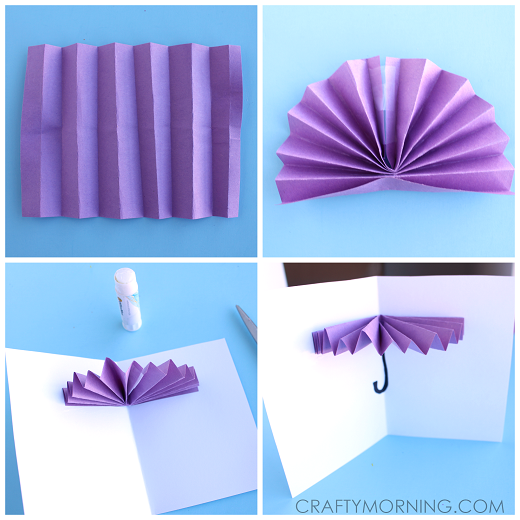 2. PREPOGNI JO NA POL IN ZLEPI OBA KONCA SKUPAJ.3. HARMONIKO PRILEPI NA BEL LIST PAPIRJA, KI SI GA PREJ PREPOGNIL NA POL, KOT KAŽE SLIKA.4. DEŽNIKU DORIŠI ROČAJ.5. SEDAJ DORIŠI ALI IZ BARVNEGA PAPIRJA IZREŽI DEKLICO ALI DEČKA, KI BO V ROKAH DRŽAL DEŽNIK. DODAJ TUDI DEŽNE KAPLJICE.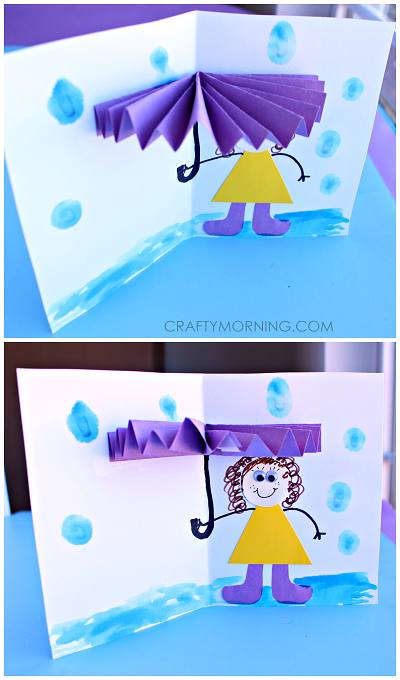 BRAVO, USPELO TI JE!VIR: https://www.craftymorning.com/3d-umbrella-rainy-day-card-for-kids-to-make/